BulletinThe Invercargill Parish of the Methodist Church of New Zealand.Te Hahi Weteriana o Aotearoa.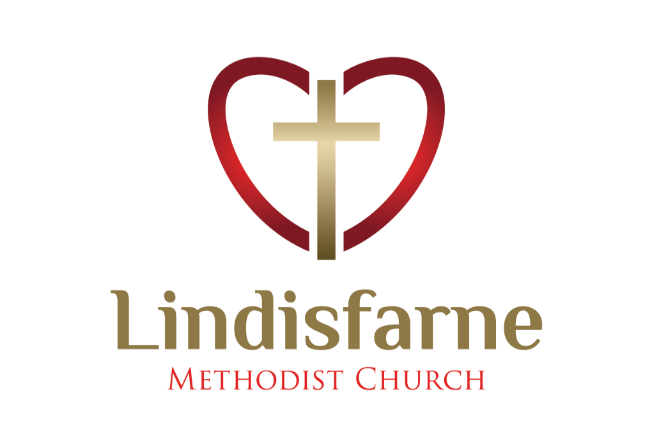 Lindisfarne Methodist Church, Worship and Community Centre.22 Lindisfarne Street.  Invercargill 9812                Phone    216-0281.e-mail: office@lindisfarne.org.nz         Website:  www.lindisfarne.org.nz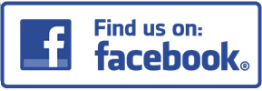  Lindisfarne Methodist Church.Sunday November 21st 2021.10.00am: Lindisfarne Service led by Reverend Peter Taylor.10.00am: Bluff Service led by Neil Salter.Prayer: Heavenly Father, as we begin our summer months, we can reflect on the beauty and wonder at the intricate perfection of the plant world.From the dormant winter months comes forth fresh growth, colour and perfume.With it comes refreshed feelings of hope and thanks for the world you have created. Thanks be to you, Lord.The first computer bug was found by Grace Hopper, in an early naval computer. A moth was caught in some switch contacts and was causing errors. Grace’s entry in the computer’s logbook, referred to finding a “bug” and the term has stayed with computers ever since. Grace was a pioneering computer scientist and held the rank of rear admiral.Christmas Food ParcelsYes! It’s time to think about these already.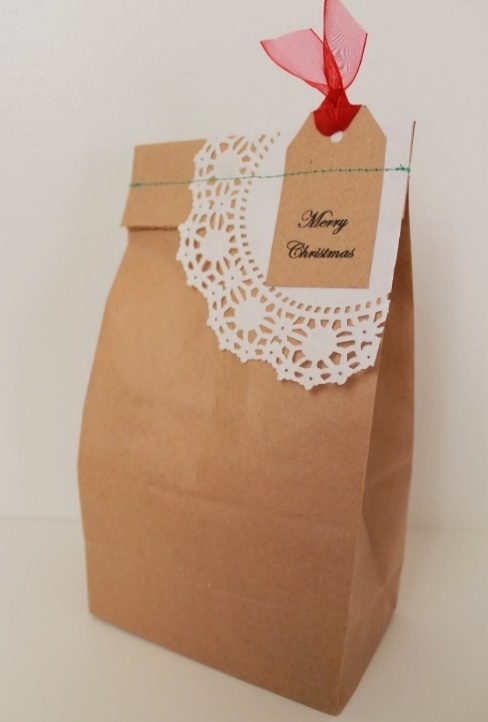 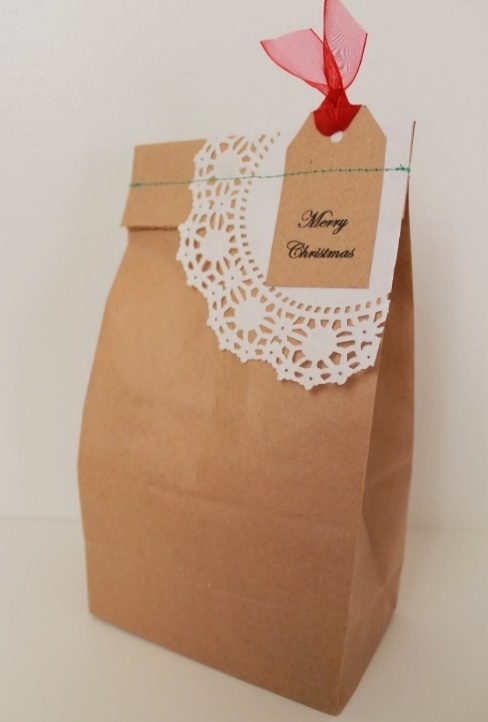 As usual we would like to offer special Christmas “Brown Bags” to needy families at “our” schools.Extra donations of tinned fruit, jellies, lollies, biscuits, Christmas pudding, Christmas cake, drinks, would be very welcome next Sunday. This is an urgent request because the parcels have to be packed and delivered in the first week of December before the schools close.No toys or presents, please, but cash can certainly be used.Margaret will be happy to write you a receipt.From the Outreach meetingThe Outreach Committee has a small amount of grated cheese (frozen) left from cheese roll making.Packets of 500 grams will be available for sale next Sunday for $6 each.Cash in a named envelope, please.ROSTER FOR SUNDAY DUTIES.CENTRE DUTIESSome Invercargill Parish Key PersonnelPresbyter & Parish Council Chairman 	Reverend Peter Taylor 216 0281Parish Council Secretary		Carolyn WestonParish Stewards			Evelyn Cruickshank, Carolyn McDonald, Barbara RichardsonTreasurer			David LittleParish Council Congregational Representatives				Margaret Brass, Mags Kelly, Sarah Jenkin, Nicol Macfarlane Bookings			Phone Office 216 0281Prayer Chain Co-ordinator	Mags KellyBulletin Editors			Peter Lankshear, Margaret BrassCommittee Convenors    Pastoral/Outreach – Noeline Collie    (Pastoral Care Team – Betty Snell)    Finance/Property – Cam McCulloch  Health & Safety – Darren Weston	    Worship/Education – CalendarCalendarCalendar Sunday November 21st 10.00am10.00amLindisfarne Service with Reverend Peter Taylor. Bluff Service led by Neil Salter.Monday 22nd 5.30pmGirl Guiding New Zealand.Tuesday 23rd  2.00pm7.00pmOff Site. Preachers and Worship Committees.Leaders Meeting.  Parish Council MeetingWednesday 24th 7.30pmChoir Practice.Thursday 25th    10.00am1.30pm7.00pmCraft Circle.Sit and Be Fit.South City Choir Practice.Saturday 27th   9.00am6.30pmSynod Meeting.Private Booking. Sunday 28th  10.00am1.00pmLindisfarne Service with Reverend Peter Taylor. (Kids Klub breakup).Fijian Service.Please note that there will be no Tongan Group services until Delta Alert Level 1 is in operation.Please note that there will be no Tongan Group services until Delta Alert Level 1 is in operation.Please note that there will be no Tongan Group services until Delta Alert Level 1 is in operation.SundayNovember 21st November 28th December 5th December 12th DOORNeil and Daphne SalterChristine Frame Barbara RichardsonJessie CampbellBetty SnellDot AndersonJudith StevensVANSharon TaylorIan FindlaySharon TaylorDaphne SalterMORNING TEANo morning tea in Delta Level 2Check the blue roster for upcoming dutiesNo morning tea in Delta Level 2Check the blue roster for upcoming dutiesNo morning tea in Delta Level 2Check the blue roster for upcoming dutiesNo morning tea in Delta Level 2Check the blue roster for upcoming dutiesFLOWERSNicol MacfarlaneIta SafoleJessie CampbellBetty SnellNOTICESBarbaraCarolynEvelynBarbaraCRECHEPetra WestonAmanda HareBetty SnellKIDS KLUBCarla WerderChristmas BreakupWEEK OFLAWNSSECURITYNovember 22nd -November 28th Neil SalterRuni SafoleNovember 29th – December 5th Findlay CollieMargaret BrassDecember 6th -December 12th Bryon KingTony WestonDecember 13th -December 19th Nicol MacfarlaneDarren Weston